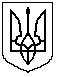 САВРАНСЬКА СЕЛИЩНА РАДАОДЕСЬКОЇ ОБЛАСТІПРОТОКОЛ № 41пленарного засідання чергової тридцять дев’ятої сесіїСавранської селищної ради VIII скликаннясмт Саврань                                                                                             30 листопада  2023 рокуПочаток засідання - 10.00 годМісце проведення – великий зал адмінбудівлі селищної ради (вул.Соборна, 9,                                  смт Саврань).Час роботи пленарного засідання – 10.00 - 12.20 год.       Всього обрано депутатів: 26Присутні: 19 депутатів (список додається).Відсутні депутати: Бондар І.Г., Бондарчук В.Р., Мельничук В.М., Мартиновський Г.В., Населенко Є.О., Хапатнюковський О.В., Самойлюк В.В., Сливка В.М., Волошин О.А., Фіник В.І.На сесії присутні: депутат Подільської районної ради О.А.Іспанюк,  старости старостинських округів селищної територіальної громади, апарат селищної ради, керівники комунальних закладів та установ громади. Головуючий на сесії – Жирун О.М. – секретар селищної ради, виконуючий обов’язки селищного головиПідрахунок голосів веде лічильна комісія у складі: Шевченка О.В., Починок А.В., Буманської О.О., Бондаренко В.В.. Сесія проводиться з дотриманням усіх заходів безпеки в умовах воєнного стану.Головуючий, оголосив про відкриття позачергового засідання тридцять дев’ятої сесії Савранської селищної ради VIII скликання (звучить Державний Гімн України).СЛУХАЛИ:Головуючого, який сповістив про розгляд 55 питань, винесених на пленарне засідання 39 сесії селищної ради, поцікавився щодо ознайомлення депутатів з ними і наявність у депутатів доповнень чи змін до проекту Порядку денного.Технічним голосуванням депутати одноголосно підтримали запропонований  проект Порядку денного.Результати голосування : «ЗА» - 14, «ПРОТИ» - 0, «УТРИМАЛИСЯ» -0, «НЕ БРАЛИ УЧАСТІ» - 0, «ВІДСУТНІ» - 12.Затверджено наступний Порядок денний:ПОРЯДОК ДЕННИЙпленарного засідання 39 сесії Савранської селищної радиVIII скликанняПро внесення змін і доповнень до рішення селищної ради від 23 грудня 2022 року  № 2080 –VШ «Про селищний бюджет на 2023 рік»Доповідач:Колеблюк А.Ф.Про внесення змін до Програми соціального захисту населення та  соціальної підтримки громадян Савранської селищної територіальної громади на 2022-2024 рокиДоповідач:Воробйова Л.І.Про затвердження Програми фінансової  підтримки та  розвитку   комунального некомерційного підприємства  «Савранська  лікарня» Савранської селищної ради  Одеської області  на 2024-2026 роки  Доповідач: Черноволюк А.С.Про перейменування вулиць в населених пунктах Савранської територіальної громади Подільського району Одеської областіДоповідач:Гуцол Г.В.Про затвердження Плану діяльності з підготовки проектів  регуляторних актів на 2024 рікДоповідач:Терпан О.В.Про внесення змін до видів економічної діяльності КП  «Саврань» Савранської селищної ради Одеської областіДоповідач: Терпан О.В.Про внесення змін до структури  Савранської селищної     радиДоповідач:Терпан О.В.Про внесення змін до Статуту комунального підприємства «Саврань» Савранської селищної ради Одеської областіДоповідач: Терпан О.В.Про внесення змін до рішення сесії Савранської селищної ради від 29.06.2023 року №2304-VIII.Доповідач: Рябокоровка В.М.Про затвердження технічної документації із землеустрою щодо встановлення (відновлення) меж  земельної  ділянки  в  натурі (на місцевості)  з  передачею  її  у  власність  громадянці Балай Ніні Юхимівні для будівництва і обслуговування житлового будинку господарських будівель і споруд (присадибна ділянка)   Доповідач: Рябокоровка В.М.Про затвердження технічної документації із землеустрою щодо встановлення (відновлення) меж  земельної  ділянки  в  натурі (на місцевості)  з  передачею  її  у  власність  громадянці Шевченко Аллі Вікторівні для будівництва і обслуговування житлового будинку господарських будівель і споруд (присадибна ділянка)        Доповідач: Рябокоровка В.М.Про затвердження технічної документації із землеустрою щодо встановлення (відновлення) меж  земельної  ділянки  в  натурі (на місцевості)  з  передачею  її  у  власність  громадянину Кудрі Володимиру Володимировичу для будівництва і обслуговування житлового будинку господарських будівель і споруд (присадибна ділянка) Доповідач: Рябокоровка В.М.Про затвердження технічної документації із землеустрою щодо встановлення (відновлення) меж  земельної  ділянки  в  натурі (на місцевості)  з  передачею  її  у  власність  громадянці Лисогурській Антоніні Леонтіївні для будівництва і обслуговування житлового будинку господарських будівель і споруд (присадибна ділянка)      Доповідач: Рябокоровка В.М.Про затвердження технічної документації із землеустрою щодо встановлення (відновлення) меж  земельної  ділянки  в  натурі (на місцевості)  з  передачею  її  у  власність  громадянці Стукаленко Людмилі Михайлівні для будівництва і обслуговування житлового будинку господарських будівель і споруд (присадибна ділянка)       Доповідач: Рябокоровка В.М.Про затвердження технічної документації із землеустрою щодо встановлення (відновлення) меж  земельної  ділянки  в  натурі (на місцевості)  з  передачею  її  у  власність  громадянину Полтавчуку Валерію Васильовичу для будівництва і обслуговування житлового будинку господарських будівель і споруд (присадибна ділянка) Доповідач: Рябокоровка В.М.Про затвердження технічної документації із землеустрою щодо встановлення (відновлення) меж  земельної  ділянки  в  натурі (на місцевості)  з  передачею  її  у  власність  громадянину Савіцькому Ігорю Борисовичу для будівництва і обслуговування житлового будинку господарських будівель і споруд (присадибна ділянка)Доповідач: Рябокоровка В.М.Про затвердження технічної документації із землеустрою щодо встановлення (відновлення) меж  земельної  ділянки  в  натурі (на місцевості)  з  передачею  її  у  власність  громадянину Загорулько Сергію Івановичу, громадянці Шатайло Надії Степанівні для будівництва і обслуговування житлового будинку господарських будівель і споруд (присадибна ділянка) Доповідач: Рябокоровка В.М.Про  затвердження  технічної  документації  із  землеустрою  щодо  встановлення (відновлення) меж  земельної  ділянки  в  натурі (на місцевості) та виділення  громадянці  Шишкевич Вірі Михайлівні земельну ділянку для ведення товарного  сільськогосподарського  виробництва за межами населеного пункту                 с. Вільшанка Подільського району Одеської  області Доповідач: Рябокоровка В.М.Про  затвердження  технічної  документації  із  землеустрою  щодо  встановлення (відновлення) меж  земельної  ділянки  в  натурі (на місцевості) та виділення  громадянці Задерей Клавдії Василівні земельну ділянку для ведення товарного  сільськогосподарського  виробництва за межами населеного пункту с. Концеба Подільського району Одеської  області Доповідач: Рябокоровка В.М.Про  затвердження  технічної  документації  із  землеустрою  щодо  встановлення (відновлення) меж  земельної  ділянки  в  натурі (на місцевості) та виділення  громадянці Майці Любов Олексіївні земельну ділянку для ведення товарного  сільськогосподарського  виробництва за межами населеного пункту                 с. Концеба Подільського району Одеської  області Доповідач: Рябокоровка В.М.Про  затвердження  технічної  документації  із  землеустрою  щодо  встановлення (відновлення) меж  земельної  ділянки  в  натурі (на місцевості) та виділення  громадянці Пятковській Ганні Іванівні земельну ділянку для ведення товарного  сільськогосподарського  виробництва за межами населеного пункту с. Концеба Подільського району Одеської  області Доповідач: Рябокоровка В.М.Про  затвердження  технічної  документації  із  землеустрою  щодо  встановлення (відновлення) меж  земельної  ділянки  в  натурі (на місцевості) та виділення  громадянину Устянському Миколі Степановичу земельну ділянку для ведення товарного  сільськогосподарського  виробництва за межами населеного пункту с. Концеба Подільського району Одеської  області Доповідач: Рябокоровка В.М.Про  затвердження  технічної  документації  із  землеустрою  щодо  встановлення (відновлення) меж  земельної  ділянки  в  натурі (на місцевості) та виділення  громадянину Новіцькому Володимиру Миколайовичу земельну ділянку для ведення товарного  сільськогосподарського  виробництва за межами населеного пункту с. Неділкове  Подільського району Одеської  області. Доповідач: Рябокоровка В.М.Про  затвердження  технічної  документації  із  землеустрою  щодо  встановлення (відновлення) меж  земельної  ділянки  в  натурі (на місцевості) та виділення  громадянину Новіцькому Володимиру Миколайовичу земельну ділянку для ведення товарного  сільськогосподарського  виробництва за межами населеного пункту с. Неділкове  Подільського району Одеської  області Доповідач: Рябокоровка В.М.Про затвердження технічної документації із землеустрою щодо інвентаризації земельної ділянки, цільове призначення 01.01 – для ведення товарного сільськогосподарського призначення за адресою: Одеська область, Подільський район, Савранська селищна рада (за межами населеного пункту   с. Неділкове).Доповідач: Рябокоровка В.М.Про затвердження технічної документації із землеустрою щодо інвентаризації земельної ділянки, цільове призначення 01.01 – для ведення товарного сільськогосподарського призначення за адресою: Одеська область, Подільський район, Савранська селищна рада (за межами населеного пункту с. Неділкове).   Доповідач: Рябокоровка В.М.        Про затвердження технічної документації із землеустрою щодо інвентаризації земельної ділянки, цільове призначення 01.01 – для ведення товарного сільськогосподарського призначення за адресою: Одеська область, Подільський район, Савранська селищна рада (за межами населеного пункту   с. Капустянка)Доповідач: Рябокоровка В.М.Про затвердження технічної документації із землеустрою щодо інвентаризації земельної ділянки, цільове призначення 01.01 – для ведення товарного сільськогосподарського призначення за адресою: Одеська область, Подільський район, Савранська селищна рада (за межами населеного пункту  с. Капустянка).Доповідач: Рябокоровка В.М.Про затвердження технічної документації із землеустрою щодо інвентаризації земельної ділянки, цільове призначення 01.01 – для ведення товарного сільськогосподарського призначення за адресою: Одеська область, Подільський район, Савранська селищна рада (за межами населеного пункту  с. Дубки).Доповідач: Рябокоровка В.М.Про затвердження технічної документації із землеустрою щодо інвентаризації земельної ділянки, цільове призначення 01.01 – для ведення товарного сільськогосподарського призначення за адресою: Одеська область, Подільський район, Савранська селищна рада (за межами населеного пункту с. Дубинове).Доповідач: Рябокоровка В.М.Про затвердження технічної документації із землеустрою щодо інвентаризації земельної ділянки, цільове призначення 01.01 – для ведення товарного сільськогосподарського призначення за адресою: Одеська область, Подільський район, Савранська селищна рада (за межами населеного пункту с. Дубинове).Доповідач: Рябокоровка В.М.Про затвердження технічної документації із землеустрою щодо інвентаризації земельної ділянки, цільове призначення 01.01 – для ведення товарного сільськогосподарського призначення за адресою: Одеська область, Подільський район, Савранська селищна рада (за межами населеного пункту с. Вільшанка).Доповідач: Рябокоровка В.М.Про затвердження технічної документації із землеустрою щодо інвентаризації земельної ділянки, цільове призначення 01.01 – для ведення товарного сільськогосподарського призначення за адресою: Одеська область, Подільський район, Савранська селищна рада (за межами населеного пункту с. Вільшанка).Доповідач: Рябокоровка В.М.Про затвердження технічної документації із землеустрою щодо інвентаризації земельної ділянки, цільове призначення 01.01 – для ведення товарного сільськогосподарського призначення за адресою: Одеська область, Подільський район, Савранська селищна рада (за межами населеного пункту  с. Бакша).Доповідач: Рябокоровка В.М.Про затвердження технічної документації із землеустрою щодо інвентаризації земельної ділянки сільськогосподарського призначення, цільове призначення 01.01 – для ведення товарного сільськогосподарського призначення за адресою: Одеська область, Подільський район, Савранська селищна рада (за межами населеного пункту   с. Бакша).Доповідач: Рябокоровка В.М.Про затвердження технічної документації із землеустрою щодо інвентаризації земельної ділянки, цільове призначення 01.01 – для ведення товарного сільськогосподарського призначення за адресою: Одеська область, Подільський район, Савранська селищна рада (за межами населеного пункту с. Бакша).Доповідач: Рябокоровка В.М.Про затвердження технічної документації із землеустрою щодо інвентаризації земельної ділянки, цільове призначення 01.01 – для ведення товарного сільськогосподарського призначення за адресою: Одеська область, Подільський район, Савранська селищна рада (за межами населеного пункту с. Осички).Доповідач: Рябокоровка В.М.Про затвердження технічної документації із землеустрою щодо інвентаризації земельної ділянки, цільове призначення 01.01 – для ведення товарного сільськогосподарського призначення за адресою: Одеська область, Подільський район, Савранська селищна рада (за межами населеного пункту с. Слюсарево).Доповідач: Рябокоровка В.М.Про затвердження проекту землеустрою щодо відведення земельної ділянки, цільове призначення 01.01 – для ведення товарного сільськогосподарського призначення за адресою: Одеська область, Подільський район, Савранська селищна рада (за межами населеного пункту смт Саврань).Доповідач: Рябокоровка В.М.Про  затвердження  проекту  землеустрою  щодо  зміни цільового призначення земельної ділянки комунальної власності, із «землі запасу» на «для ведення товарного сільськогосподарського виробництва» за адресою: Одеська область, Подільський район, Савранська селищна рада (за межами населеного пункту  с. Неділкове).Доповідач: Рябокоровка В.М.Про  затвердження  проекту  землеустрою  щодо  зміни цільового призначення земельної ділянки комунальної власності, із «землі запасу» на «для ведення товарного сільськогосподарського виробництва» за адресою: Одеська область, Подільський район, Савранська селищна рада (за межами населеного пункту  с. Неділкове).Доповідач: Рябокоровка В.М.Про  затвердження  проекту  землеустрою  щодо  зміни цільового призначення земельної ділянки комунальної власності, із «землі запасу» на «для ведення товарного сільськогосподарського виробництва» за адресою: Одеська область, Подільський район, Савранська селищна рада (за межами населеного пункту  с. Неділкове).Доповідач: Рябокоровка В.М.Про  затвердження  проекту  землеустрою  щодо  зміни цільового призначення земельної ділянки комунальної власності, із «землі запасу» на «для ведення товарного сільськогосподарського виробництва» за адресою: Одеська область, Подільський район, Савранська селищна рада (за межами населеного пункту  с. Неділкове).Доповідач: Рябокоровка В.М.Про  затвердження  проекту  землеустрою  щодо  зміни цільового призначення земельної ділянки комунальної власності, із «землі запасу» на «для ведення товарного сільськогосподарського виробництва» за адресою: Одеська область, Подільський район, Савранська селищна рада (за межами населеного пункту  с. Капустянка).Доповідач: Рябокоровка В.М.Надання дозволу громадянину Плешку Володимиру Олександровичу                                    на розроблення проекту землеустрою щодо відведення земельної ділянки в оренду терміном на 49 (сорок дев’ять) років для розміщення та обслуговування сільськогосподарських будівель і споруд – іншого сільськогосподарського призначення за адресою: Одеська область, Подільський район, Савранська селищна рада, Комплекс будівель та споруд №9 (за межами населеного пункту  с. Капустянка).Доповідач: Рябокоровка В.М.Про надання дозволу громадянину Яворському Станіславу Дмитровичу на розроблення проекту землеустрою щодо відведення земельної ділянки в оренду терміном на 10 (десять) років для розміщення та обслуговування сільськогосподарських будівель і споруд – іншого сільськогосподарського призначення за адресою: Одеська область, Подільський район, Савранська селищна рада, Комплекс будівель та споруд №11 (за межами населеного пункту с. Неділкове).Доповідач: Рябокоровка В.М.Про надання дозволу громадянину Карпієнку Сергію Миколайовичу                            на розроблення проекту землеустрою щодо відведення земельної ділянки в оренду терміном на 20 (двадцять) років  для розміщення та обслуговування будівель торгівлі (магазину) за адресою: вул. Миру, 126, смт Саврань Подільського району Одеської області. Доповідач: Рябокоровка В.М.Про надання дозволу на виготовлення  технічної документації із землеустрою щодо встановлення (відновлення) меж земельної ділянки в натурі (на місцевості) громадянину Ткачуку Андрію Миколайовичу на земельну частку (пай) із земель сільськогосподарського призначення для ведення товарного сільськогосподарського виробництва  Доповідач: Рябокоровка В.М.Про надання дозволу на виготовлення  технічної документації із землеустрою щодо встановлення (відновлення) меж земельної ділянки в натурі (на місцевості) громадянці Зайцевій Наталії Олександрівні на земельну частку (пай) із земель сільськогосподарського призначення для ведення товарного сільськогосподарського виробництва Доповідач: Рябокоровка В.М.Про надання дозволу на виготовлення  технічної документації із землеустрою щодо встановлення (відновлення) меж земельної ділянки в натурі (на місцевості) громадянці Майданюк Оксані Григорівні  на земельну частку (пай) із земель сільськогосподарського призначення для ведення товарного сільськогосподарського виробництва  Доповідач: Рябокоровка В.М.Про припинення Савранському ліцею Савранської селищної ради Одеської області права постійного користування земельною ділянкою (за межами населеного пункту                       с. Гетьманівка).Доповідач: Рябокоровка В.М.Про припинення Полянецькому ліцею Савранської селищної ради Одеської області права постійного користування земельною ділянкою (за межами населеного пункту  с. Острівка).Доповідач: Рябокоровка В.М. Про припинення Полянецькому ліцею Савранської селищної ради Одеської області права постійного користування земельною ділянкою (за межами населеного пункту  с. Острівка).Доповідач: Рябокоровка В.М.Про припинення Полянецькому ліцею Савранської селищної ради Одеської області права постійного користування земельною ділянкою (за межами населеного пункту  с. Острівка). Доповідач: Рябокоровка В.М.Про звернення депутатів Савранської селищної ради Одеської області до Президента України Зеленського В.О. з приводу змін з 2024 року  умов обігу земель сільськогосподарського призначенняДоповідач: Рябокоровка В.М.Різні.СЛУХАЛИ по питанню № 1: Про внесення змін і доповнень до рішення селищної ради від 23 грудня 2022 року № 2080 –VШ «Про селищний бюджет на 2023 рік»Колеблюк А.Ф., начальника фінансового відділу селищної ради, яка сказала, що в листопаді поточного року прийнято Закон України «Про внесення змін до Бюджетного кодексу України щодо забезпечення підтримки обороноздатності держави    та розвитку оборонно – промислового комплексу України». Зокрема, даним Законом передбачено зарахування податку з доходів фізичних осіб з грошового забезпечення, грошових винагород та інших виплат, одержаних військовослужбовцями та особами рядового та начальницького складу, що сплачується податковими агентами з 01 жовтня 2023 року до державного бюджету (код доходів 11010200). За даним кодом доходів до селищного бюджету зараховується ПДФО з заробітної плати працівників поліції, ДСНС, РТЦК та СП. Розписом доходів селищного бюджету на жовтень – грудень 2023 року затверджено 1 150 000 грн. по даному коду. В період з 01 жовтня по 27 листопада поточного року надійшло до селищного бюджету 595511,19 грн.  Дані кошти перераховані Управлінням Державного казначейства до державного бюджету, в грудні надходжень не буде.      Листом Департаменту фінансів Одеської ОВА змінено код доходів субвенції  з місцевого бюджету на реалізацію заходів за рахунок освітньої субвенції з державного бюджету місцевим бюджетам (за спеціальним фондом державного бюджету) з 41033900 на 41051000 та збільшено суму субвенції селищній раді на 2400 грн. Після змін сума складає 189575 грн. (для придбання засобів навчання закладам освіти).                Передбачено перерозподіл бюджетних коштів, які не будуть використані до кінця року.          В зв’язку із збільшенням звернень хворих, які мають право на безкоштовні ліки, та підвищення цін на них, виникла потреба у збільшенні видатків на відшкодування безкоштовних медикаментів на 40 000 грн. Для подальшого контрактування КНП «Савранська лікарня» згідно вимог НСЗУ необхідно провести кондиціонування 30% приміщення, де перебувають пацієнти. Проєктом рішення передбачено 98 000 грн. для придбання кондиціонерів. Дані кошти передбачаються КНП «Савранська лікарня».             Проєктом рішення додатково передбачаються кошти в сумі 688 500 грн. для надання матеріальної допомоги внутрішньо – переміщеним особам (на придбання дров). Сума допомоги на сім’ю складе  5 100 грн.            Загальна сума необхідних коштів складає 826 500 грн. Дані кошти передбачаються за рахунок перерозподілу інших статей видатків селищного бюджету в розрізі розпорядників коштів:відділ соціального захисту населення : надання соціальних гарантійфізичним особам, які надають соціальні послуги громадянам похилого віку -  540 000 грн.;Центр надання соціальних послуг – 78 100 грн.;Селищна рада: здійснення заходів з землеустрою – 69 700 грн.;Відділ освіти, молоді та спорту   – 138700 грн.     По відділу освіти, молоді та спорту пропонується здійснити внутрішній перерозподіл власних коштів в сумі 339 120 грн. для придбання бензину та дизельного пального (на шкільні автобуси та виїзди на спортивні змагання різних рівнів).              По КНП «Центр первинної медико – санітарної допомоги» заплановано перерозподіл коштів в сумі 196205 грн. для проведення капітального ремонту даху поліклініки. Згідно розрахунків, вартість робіт складає 198 098 грн. В сесійну залу зайшла депутат Пуга О.Л.ВИСТУПИЛИ:Шевченко О.В., депутат селищної ради, який поцікавився в доповідача щодо суми недоотриманих коштів в бюджеті цього року.Іспанюк О.А., депутат Подільської районної ради, який запитав про  перспективи наступного року і чи почали фахівці працювати над тим, щоб оптимізувати витрати в наступному році.Асауляк Т.П., депутат селищної ради, яка звернула увагу на відрахування бюджетних коштів по причині працевлаштування працівників на 0,25 ставки.Колеблюк А.Ф., доповідач, надаючи відповіді на запитання відзначила, що бюджет 2024 року майже вдвічі менший за бюджет поточного року, і «щоб утриматись на плаву - єдина надія на землю»Запитань до доповідача не було. Змін та доповнень до підготовленого проекту рішення не було.Надійшла пропозиція ставити дане питання на голосування.Головуючий поставив на голосування  «За основу» і «В цілому» зазначений проект рішення.   Результати голосування:«ЗА»-15, «ПРОТИ»-0, «УТРИМАЛИСЯ»-0, «НЕ БРАЛИ УЧАСТІ»-0,  «ВІДСУТНІ»-11ВИРІШИЛИ:Проект рішення «Про внесення змін і доповнень до рішення селищної ради від 23 грудня 2022 року № 2080 –VШ «Про селищний бюджет на 2023 рік» погодити та прийняти як рішення сесії селищної радиРішення сесії Савранської селищної ради № 2426-VIII  від 30 листопада  2023 року «Про внесення змін і доповнень до рішення селищної ради від 23 грудня 2022 року № 2080 –VШ «Про селищний бюджет на 2023 рік» (додається).СЛУХАЛИ по питанню №2: Про внесення змін до Програми соціального захисту населення та  соціальної підтримки громадян Савранської селищної територіальної громади на 2022-2024 рокиВоробйову Л.І., начальника відділу соціального захисту населення, яка сказала, що відповідно до Закону України «Про забезпечення прав і свобод внутрішньо переміщених осіб», з метою соціальної підтримки внутрішньо переміщених осіб, які перемістились на територію Савранської селищної громади з територій, з територій на яких ведуться (велися) бойові дії, або тимчасово окупованих Російською Федерацією, визначених наказом Міністерства з питань реінтеграції тимчасово окупованих територій України від 22 грудня 2022 року № 309, за пропозиціями виконавчого комітету селищної ради вносяться такі зміни: до розділу І. «Соціальний захист» додається п. 1.2 «Надання матеріальної допомоги внутрішньо переміщеним особам, які перемістились на територію Савранської селищної громади з територій, на яких ведуться (велися) бойові дії, або тимчасово окупованих Російською Федерацією, визначених наказом Міністерства з питань реінтеграції тимчасово окупованих територій України від 22 грудня 2022 року № 309, реалізація якого буде проводитись за кошти місцевого бюджету (для придбання палива в зимовий період). ВИСТУПИЛИ:Запитань до доповідача не було. Змін та доповнень до підготовленого проекту рішення не було.Надійшла пропозиція ставити дане питання на голосування.Головуючий поставив на голосування  «За основу» і «В цілому» зазначений проект рішення.   Результати голосування:«ЗА»-15, «ПРОТИ»-0, «УТРИМАЛИСЯ»-0, «НЕ БРАЛИ УЧАСТІ»-0,  «ВІДСУТНІ»-11ВИРІШИЛИ:Проект рішення «Про внесення змін до Програми соціального захисту населення та  соціальної підтримки громадян Савранської селищної територіальної громади на 2022-2024 роки» погодити та прийняти як рішення сесії селищної радиРішення сесії Савранської селищної ради № 2427-VIII  від 30 листопада  2023 року «Про внесення змін до Програми соціального захисту населення та  соціальної підтримки громадян Савранської селищної територіальної громади на 2022-2024 роки» (додається).СЛУХАЛИ по питанню №3 Про затвердження Програми фінансової  підтримки та  розвитку   комунального некомерційного підприємства  «Савранська  лікарня» Савранської селищної ради  Одеської області  на 2024-2026 роки.Панайотову Т.О.,  головного бухгалтера КНП «Савранська лікарня», яка поінформувала присутніх про те, що в поточному році завершується термін дії Програми фінансової  підтримки та  розвитку   комунального некомерційного підприємства  «Савранська  лікарня» на 2021-2023 роки і потрібно затвердити Програму фінансової  підтримки та  розвитку   комунального некомерційного підприємства  «Савранська  лікарня» Савранської селищної ради  Одеської області  на 2024-2026 роки, в першочергових заходах якої записати придбання санітарного автомобіля для КНП «Савранська лікарня», придбання стаціонарного цифрового ренгенапарату та оплата енергоносіїв. Проект рішення з додатком до нього був розглянутий на профільній постійній комісії селищної ради, погоджений нею.  ВИСТУПИЛИ:Запитань до доповідача не було. Змін та доповнень до підготовленого проекту рішення не було.Надійшла пропозиція ставити дане питання на голосування.Головуючий поставив на голосування  «За основу» і «В цілому» зазначений проект рішення.   Результати голосування:«ЗА»-15, «ПРОТИ»-0, «УТРИМАЛИСЯ»-0, «НЕ БРАЛИ УЧАСТІ»-0,  «ВІДСУТНІ»-11ВИРІШИЛИ:Проект рішення «Про затвердження Програми фінансової  підтримки та  розвитку   комунального некомерційного підприємства  «Савранська  лікарня» Савранської селищної ради  Одеської області  на 2024-2026 роки» погодити та прийняти як рішення сесії селищної радиРішення сесії Савранської селищної ради № 2428-VIII  від 30 листопада  2023 року «Про затвердження Програми фінансової  підтримки та  розвитку   комунального некомерційного підприємства  «Савранська  лікарня» Савранської селищної ради  Одеської області  на 2024-2026 роки» (додається).СЛУХАЛИ по питанню №4 Про перейменування вулиць в населених пунктах Савранської територіальної громади Подільського району Одеської областіГуцол Г.В., начальника відділу архітектури, містобудування та охорони праці, яка сказала, що громадське обговорення по даному питанню проводилось у формі електронної консультації відповідно до розпорядження селищного голови «Про проведення громадського обговорення з питання перейменування вулиць  та провулків   на території  Савранської селищної ради у формі електронної консультації»  від 17.01.2023 № 6/А-2023. Матеріали було розміщено в розділі «Громадське обговорення» на офіційному вебсайті Савранської селищної ради (Savranrada.odessa.ua ) з 20 січня 2023 року.Пропозиції (зауваження) учасників громадського обговорення приймались до  20.02.2023 року  у письмовому вигляді  та  електронною поштою  на ел. адресу: savran-arhitekt@ukr.net.В сесійну залу  зайшов депутат Бринза О.Ю.ВИСТУПИЛИ:Запитань до доповідача не було. Змін та доповнень до підготовленого проекту рішення не було.Надійшла пропозиція ставити дане питання на голосування.Головуючий поставив на голосування  «За основу» і «В цілому» зазначений проект рішення.   Результати голосування:«ЗА»-16, «ПРОТИ»-0, «УТРИМАЛИСЯ»-0, «НЕ БРАЛИ УЧАСТІ»-0,  «ВІДСУТНІ»-10ВИРІШИЛИ:Проект рішення «Про перейменування вулиць в населених пунктах Савранської територіальної громади Подільського району Одеської області» погодити та прийняти як рішення сесії селищної радиРішення сесії Савранської селищної ради № 2429-VIII  від 30 листопада  2023 року «Про перейменування вулиць в населених пунктах Савранської територіальної громади Подільського району Одеської області» (додається).СЛУХАЛИ по питанню №5 Про затвердження Плану діяльності з підготовки проектів  регуляторних актів на 2024 рікТерпан О.В., начальника відділу правового забезпечення та кадрової роботи, доповідача, яка ознайомила присутніх з Планом по підготовці проектів  регуляторних актів у 2024 році та підготовленим проектом рішення.ВИСТУПИЛИ:Запитань до доповідача не було. Змін та доповнень до підготовленого проекту рішення не було.Надійшла пропозиція ставити дане питання на голосування.Головуючий поставив на голосування  «За основу» і «В цілому» зазначений проект рішення.   Результати голосування:«ЗА»-16, «ПРОТИ»-0, «УТРИМАЛИСЯ»-0, «НЕ БРАЛИ УЧАСТІ»-0,  «ВІДСУТНІ»-10ВИРІШИЛИ:Проект рішення «Про затвердження Плану діяльності з підготовки проектів  регуляторних актів на 2024 рік» погодити та прийняти як рішення сесії селищної радиРішення сесії Савранської селищної ради № 2430-VIII  від 30 листопада  2023 року «Про затвердження Плану діяльності з підготовки проектів  регуляторних актів на 2024 рік» (додається).СЛУХАЛИ по питанню №6 Про внесення змін до Статуту комунального підприємства «Саврань» Савранської селищної ради Одеської області.Терпан О.В., начальника відділу правового забезпечення та кадрової роботи, доповідача, яка ознайомила присутніх з підготовленим проектом рішення та окреслила зміни, які вносяться в Статут.ВИСТУПИЛИ:Запитань до доповідача не було. Змін та доповнень до підготовленого проекту рішення не було.Надійшла пропозиція ставити дане питання на голосування.Головуючий поставив на голосування  «За основу» і «В цілому» зазначений проект рішення.   Результати голосування:«ЗА»-16, «ПРОТИ»-0, «УТРИМАЛИСЯ»-0, «НЕ БРАЛИ УЧАСТІ»-0,  «ВІДСУТНІ»-10ВИРІШИЛИ:Проект рішення «Про внесення змін до Статуту комунального підприємства «Саврань» Савранської селищної ради Одеської області» погодити та прийняти як рішення сесії селищної радиРішення сесії Савранської селищної ради № 2431-VIII  від 30 листопада  2023 року «Про внесення змін до Статуту комунального підприємства «Саврань» Савранської селищної ради Одеської області» (додається).СЛУХАЛИ по питанню №7 Про внесення змін до видів економічної діяльності КП  «Саврань» Савранської селищної ради Одеської областіТерпан О.В., начальника відділу правового забезпечення та кадрової роботи, доповідача, яка ознайомила присутніх з клопотанням дирекції КП «Саврань» та підготовленим проектом рішення.ВИСТУПИЛИ:Запитань до доповідача не було. Змін та доповнень до підготовленого проекту рішення не було.В обговоренні даного питання взяли участь депутат Пуга О.А.,  та директор КП «Саврань» Чебанюк В.С..Надійшла пропозиція ставити дане питання на голосування.Головуючий поставив на голосування  «За основу» і «В цілому» зазначений проект рішення.   Результати голосування:«ЗА»-16, «ПРОТИ»-0, «УТРИМАЛИСЯ»-0, «НЕ БРАЛИ УЧАСТІ»-0,  «ВІДСУТНІ»-10ВИРІШИЛИ:Проект рішення «Про внесення змін до видів економічної діяльності КП  «Саврань» Савранської селищної ради Одеської області» погодити та прийняти як рішення сесії селищної радиРішення сесії Савранської селищної ради № 2432-VIII  від 30 листопада  2023 року «Про внесення змін до видів економічної діяльності КП  «Саврань» Савранської селищної ради Одеської області» (додається).СЛУХАЛИ по питанню №8 Про внесення змін до структури Савранської селищної радиТерпан О.В., начальника відділу правового забезпечення та кадрової роботи, доповідача, яка ознайомила присутніх з підготовленим проектом рішення. ВИСТУПИЛИ:Запитань до доповідача не було. Змін та доповнень до підготовленого проекту рішення не було.В обговоренні даного питання взяли участь депутати Асауляк Т.П., Чумак Л.О., Коровенко В.В.Надійшла пропозиція ставити дане питання на голосування.Головуючий поставив на голосування  «За основу» і «В цілому» зазначений проект рішення.   Результати голосування:«ЗА»-16, «ПРОТИ»-0, «УТРИМАЛИСЯ»-0, «НЕ БРАЛИ УЧАСТІ»-0,  «ВІДСУТНІ»-10ВИРІШИЛИ:Проект рішення «Про внесення змін до структури Савранської селищної ради» погодити та прийняти як рішення сесії селищної радиРішення сесії Савранської селищної ради № 2433-VIII  від 30 листопада  2023 року «Про внесення змін до структури Савранської селищної ради» (додається).СЛУХАЛИ по питанню №9 Про внесення змін до рішення сесії Савранської селищної ради від 29.06.2023 року №2304-VIII.Рябокоровка В.М., начальника відділу земельних ресурсів, який сказав, що ТОВ      «ОАЗІС-Т», звернулось з проханням переглянути рішення сесії Савранської селищної ради від 29.06.2023 року №2304-VIII  та зменшити податок з 12% до 3,12% терміном на 1 рік, так як в теперішній час вони ще не проводять господарську діяльність на визначеній земельній ділянці та ознайомив з підготовленим проектом рішення.ВИСТУПИЛИ:Запитань до доповідача не було. Змін та доповнень до підготовленого проекту рішення не було.В обговоренні взяли участь депутати Асауляк Т.П., Шевченко О.В., Терлецький М.В., Чумак Л.О..Надійшла пропозиція ставити дане питання на голосування.Головуючий поставив на голосування  «За основу» і «В цілому» зазначений проект рішення.   Результати голосування:«ЗА»-14, «ПРОТИ»-0, «УТРИМАЛИСЯ»-1(Прокопенко Д.О.), «НЕ БРАЛИ УЧАСТІ»-1 (Починок А.В.),  «ВІДСУТНІ»-10ВИРІШИЛИ:Проект рішення «Про внесення змін до рішення сесії Савранської селищної ради від 29.06.2023 року №2304-VIII» погодити та прийняти як рішення сесії селищної радиРішення сесії Савранської селищної ради № 2434-VIII  від 30 листопада  2023 року «Про внесення змін до рішення сесії Савранської селищної ради від 29.06.2023 року №2304-VIII» (додається).Головуючий оголосив про перехід до розгляду земельних питань.СЛУХАЛИ Рябокоровка В.М., начальника відділу земельних ресурсів, який сказав, що на розгляд 39 сесії селищної ради винесено 47 підготовлених проектів рішень, це 8 проектів, що стосуються затвердження технічної документації із землеустрою щодо встановлення (відновлення) меж земельної ділянки в натурі (на місцевості) з передачею її у власність громадян для будівництва та обслуговування житлового будинку, господарських будівель і споруд, 7 проектів, що стосуються затвердження технічної документації із землеустрою щодо встановлення (відновлення) меж земельної ділянки в натурі (на місцевості) та виділення громадянам для ведення товарного сільськогосподарського виробництва, 14 проектів про затвердження технічної документації із землеустрою щодо інвентаризації земельних ділянок з цільовим призначенням - для ведення товарного сільськогосподарського виробництва (за межами населених пунктів), 5 проектів рішень про затвердження проектів землеустрою щодо зміни цільового призначення земельної ділянки комунальної власності із «землі запасу» на «для ведення сільськогосподарського виробництва», 6 проектів про надання дозволів громадянам на розроблення проектів землеустрою щодо відведення земельних ділянок в оренду для розміщення та обслуговування сільськогосподарських будівель і споруд, 4 проекти рішення про припинення  двом закладам освіти права постійного користування земельною ділянкою, 1 проект рішення про розгляд заяви про поновлення договору оренди земель с/г призначення і 1 проект рішення про звернення депутатів до Президента України з приводу змін з 2024 року обігу земель с/г призначення.Головуючого, який запропонував розглядати спорідненні проекти рішень пакетами та виніс свою пропозицію на голосування.Технічним голосуванням одноголосно підтримано пропозицію головуючого.СЛУХАЛИпо питаннях з №10 по № 17 (включно) Про затвердження технічної документації із землеустрою щодо встановлення (відновлення) меж земельної ділянки в натурі (на місцевості) з передачею її у власність громадян для будівництва та обслуговування житлового будинку, господарських будівель і споруд Рябокоровка В.М., начальника відділу земельних ресурсів, який сказав, що підготовлені проекти рішень з 10 по 17 питання Порядку денного були детально розглянуті на засіданні профільної постійної комісії та погоджені нею. Всі депутати ознайомлені з ними.ВИСТУПИЛИ:Запитань до доповідача не було. Змін та доповнень до підготовлених проектів рішень не було.Надійшла пропозиція ставити дане питання на голосування.Головуючий поставив на голосування  «За основу» і «В цілому» підготовлені проекти рішень по питаннях з  № 10  по  №17 (включно)  (пакетом) Порядку денного  «Про  затвердження  технічної  документації  із  землеустрою  щодо  встановлення (відновлення) меж земельної ділянки в натурі (на місцевості) з передачею її у власність громадянам: Балай Ніні Юхимівні, Шевченко Аллі Вікторівні, Кудрі Володимиру Володимировичу, Лисогурській Антоніні Леонтіївні, Стукаленко Людмилі Михайлівні, Полтавчуку Валерію Васильовичу, Савіцькому Ігорю Борисмовичу, Загорулько Сергію Івановичу та Шатайло Надії Степанівні для будівництва і обслуговування житлового будинку, господарських будівель і споруд (присадибна ділянка).Результати голосування:«ЗА»-16, «ПРОТИ»-0, «УТРИМАЛИСЯ»-0, «НЕ БРАЛИ УЧАСТІ»-1 (Починок А.В.),  «ВІДСУТНІ»-10ВИРІШИЛИ:Погодити та прийняти як рішення сесії селищної ради наступні проекти рішень: Про затвердження технічної документації із землеустрою щодо встановлення (відновлення) меж  земельної  ділянки  в  натурі (на місцевості)  з  передачею  її  у  власність  громадянці Балай Ніні Юхимівні для будівництва і обслуговування житлового будинку господарських будівель і споруд (присадибна ділянка) ;Про затвердження технічної документації із землеустрою щодо встановлення (відновлення) меж  земельної  ділянки  в  натурі (на місцевості)  з  передачею  її  у  власність  громадянці Шевченко Аллі Вікторівні для будівництва і обслуговування житлового будинку господарських будівель і споруд (присадибна ділянка); Про затвердження технічної документації із землеустрою щодо встановлення (відновлення) меж  земельної  ділянки  в  натурі (на місцевості)  з  передачею  її  у  власність  громадянину Кудрі Володимиру Володимировичу для будівництва і обслуговування житлового будинку господарських будівель і споруд (присадибна ділянка); Про затвердження технічної документації із землеустрою щодо встановлення (відновлення) меж  земельної  ділянки  в  натурі (на місцевості)  з  передачею  її  у  власність  громадянці Лисогурській Антоніні Леонтіївні для будівництва і обслуговування житлового будинку господарських будівель і споруд (присадибна ділянка); Про затвердження технічної документації із землеустрою щодо встановлення (відновлення) меж  земельної  ділянки  в  натурі (на місцевості)  з  передачею  її  у  власність  громадянці Стукаленко Людмилі Михайлівні для будівництва і обслуговування житлового будинку господарських будівель і споруд (присадибна ділянка); Про затвердження технічної документації із землеустрою щодо встановлення (відновлення) меж  земельної  ділянки  в  натурі (на місцевості)  з  передачею  її  у  власність  громадянину Полтавчуку Валерію Васильовичу для будівництва і обслуговування житлового будинку господарських будівель і споруд (присадибна ділянка); Про затвердження технічної документації із землеустрою щодо встановлення (відновлення) меж  земельної  ділянки  в  натурі (на місцевості)  з  передачею  її  у  власність  громадянину Савіцькому Ігорю Борисовичу для будівництва і обслуговування житлового будинку господарських будівель і споруд (присадибна ділянка); Про затвердження технічної документації із землеустрою щодо встановлення (відновлення) меж  земельної  ділянки  в  натурі (на місцевості)  з  передачею  її  у  власність  громадянину Загорулько Сергію Івановичу, громадянці Шатайло Надії Степанівні для будівництва і обслуговування житлового будинку господарських будівель і споруд (присадибна ділянка). Рішення сесії Савранської селищної ради № 2435-VIII  від 30 листопада  2023 року «Про затвердження технічної документації із землеустрою щодо встановлення (відновлення) меж  земельної  ділянки  в  натурі (на місцевості)  з  передачею  її  у  власність  громадянці Балай Ніні Юхимівні для будівництва і обслуговування житлового будинку господарських будівель і споруд (присадибна ділянка)» (додається) ;Рішення сесії Савранської селищної ради № 2436-VIII  від 30 листопада  2023 року Про затвердження технічної документації із землеустрою щодо встановлення (відновлення) меж  земельної  ділянки  в  натурі (на місцевості)  з  передачею  її  у  власність  громадянці Шевченко Аллі Вікторівні для будівництва і обслуговування житлового будинку господарських будівель і споруд (присадибна ділянка) (додається).Рішення сесії Савранської селищної ради № 2437-VIII  від 30 листопада  2023 року Про затвердження технічної документації із землеустрою щодо встановлення (відновлення) меж  земельної  ділянки  в  натурі (на місцевості)  з  передачею  її  у  власність  громадянину Кудрі Володимиру Володимировичу для будівництва і обслуговування житлового будинку господарських будівель і споруд (присадибна ділянка) (додається).Рішення сесії Савранської селищної ради № 2438-VIII  від 30 листопада  2023 року Про затвердження технічної документації із землеустрою щодо встановлення (відновлення) меж  земельної  ділянки  в  натурі (на місцевості)  з  передачею  її  у  власність  громадянці Лисогурській Антоніні Леонтіївні для будівництва і обслуговування житлового будинку господарських будівель і споруд (присадибна ділянка) площею - 0,1500 га (додається). Рішення сесії Савранської селищної ради № 2439-VIII  від 30 листопада  2023 року Про затвердження технічної документації із землеустрою щодо встановлення (відновлення) меж  земельної  ділянки  в  натурі (на місцевості)  з  передачею  її  у  власність  громадянці Стукаленко Людмилі Михайлівні для будівництва і обслуговування житлового будинку господарських будівель і споруд (присадибна ділянка) площею - 0,0335 га (додається).Рішення сесії Савранської селищної ради № 2440-VIII  від 30 листопада  2023 року Про затвердження технічної документації із землеустрою щодо встановлення (відновлення) меж  земельної  ділянки  в  натурі (на місцевості)  з  передачею  її  у  власність  громадянину Полтавчуку Валерію Васильовичу для будівництва і обслуговування житлового будинку господарських будівель і споруд (присадибна ділянка) (додається).Рішення сесії Савранської селищної ради № 2441-VIII  від 30 листопада  2023 року Про затвердження технічної документації із землеустрою щодо встановлення (відновлення) меж  земельної  ділянки  в  натурі (на місцевості)  з  передачею  її  у  власність  громадянину Савіцькому Ігорю Борисовичу для будівництва і обслуговування житлового будинку господарських будівель і споруд (присадибна ділянка) площею - 0,2500 га (додається).Рішення сесії Савранської селищної ради № 2442-VIII  від 30 листопада  2023 року Про затвердження технічної документації із землеустрою щодо встановлення (відновлення) меж  земельної  ділянки  в  натурі (на місцевості)  з  передачею  її  у  власність  громадянину Загорулько Сергію Івановичу, громадянці Шатайло Надії Степанівні для будівництва і обслуговування житлового будинку господарських будівель і споруд (присадибна ділянка) (додається).СЛУХАЛИпо питаннях з №18 по № 24 (включно) Про затвердження технічної документації із землеустрою щодо встановлення (відновлення) меж земельної ділянки в натурі (на місцевості) та виділення громадянам для ведення товарного сільськогосподарського виробництваРябокоровка В.М., начальника відділу земельних ресурсів, який сказав, що підготовлені проекти рішень з 18 по 24 питання Порядку денного були детально розглянуті на засіданні профільної постійної комісії та погоджені нею. Всі депутати ознайомлені з ними. Однак, так як в сесійній залі кількість депутатів менша за 2/3 від загальної кількості в раді, запропонував перенести їх розгляд на наступне пленарне засідання.Технічним голосуванням підтримана пропозиція Рябокоровка В.М., щодо перенесення розгляду з №18 по № 24 (включно) на наступне пленарне засідання.ВИРІШИЛИ:Проекти рішень з № 18  по  №24 (включно)  (пакетом) Порядку денного  Про  затвердження  технічної  документації  із  землеустрою  щодо  встановлення (відновлення) меж земельної ділянки в натурі (на місцевості) та виділення її у власність  громадянам: Шишкевич Вірі Михайлівні, Задерей Клавдії Василівні, Майці Любов Олексіївні, Пятковській Ганні Іванівні,  Устянському Миколі Степановичу, Новіцькому Володимиру Миколайовичу для ведення товарного сільськогосподарського виробництва перенести на розгляд наступної сесії селищної ради.СЛУХАЛИпо питаннях з № 25 по № 38 (включно) Про затвердження технічної документації із землеустрою щодо інвентаризації земельних ділянок з цільовим призначенням - для ведення товарного сільськогосподарського виробництва (за межами населених пунктів)Рябокоровка В.М., начальника відділу земельних ресурсів, який сказав, що підготовлені проекти рішень з 25 по 38 питання Порядку денного були детально розглянуті на засіданні профільної постійної комісії та погоджені нею. Всі депутати ознайомлені з ними.ВИСТУПИЛИ:Запитань до доповідача не було. Змін та доповнень до підготовлених проектів рішень не було.Надійшла пропозиція ставити дане питання на голосування.Депутати Терлецький М.В. та Чумак Л.О. залишили сесійну залу. Головуючий поставив на голосування  «За основу» і «В цілому» підготовлені проекти рішень по питаннях  Про  затвердження  технічної  документації  із  землеустрою  щодо інвентаризації земельних ділянок для ведення товарного сільськогосподарського призначення за межами населених пунктів С.Неділкове, с. Капустянка,  с. Дубки, с. Дубинове, с. Вільшанка, с. Бакша, с. Осички, с. Слюсареве, смт Саврань.Результати голосування:«ЗА»-14, «ПРОТИ»-0, «УТРИМАЛИСЯ»-0, «НЕ БРАЛИ УЧАСТІ»-0,  «ВІДСУТНІ»-12ВИРІШИЛИ:Погодити та прийняти як рішення сесії селищної ради наступні проекти рішень:Про затвердження технічної документації із землеустрою щодо інвентаризації земельної ділянки, цільове призначення 01.01 – для ведення товарного сільськогосподарського призначення за адресою: Одеська область, Подільський район, Савранська селищна рада (за межами населеного пункту   с. Неділкове).Про затвердження технічної документації із землеустрою щодо інвентаризації земельної ділянки, цільове призначення 01.01 – для ведення товарного сільськогосподарського призначення за адресою: Одеська область, Подільський район, Савранська селищна рада (за межами населеного пункту с. Неділкове).           Про затвердження технічної документації із землеустрою щодо інвентаризації земельної ділянки, цільове призначення 01.01 – для ведення товарного сільськогосподарського призначення за адресою: Одеська область, Подільський район, Савранська селищна рада (за межами населеного пункту   с. Капустянка)Про затвердження технічної документації із землеустрою щодо інвентаризації земельної ділянки, цільове призначення 01.01 – для ведення товарного сільськогосподарського призначення за адресою: Одеська область, Подільський район, Савранська селищна рада (за межами населеного пункту  с. Капустянка).Про затвердження технічної документації із землеустрою щодо інвентаризації земельної ділянки, цільове призначення 01.01 – для ведення товарного сільськогосподарського призначення за адресою: Одеська область, Подільський район, Савранська селищна рада (за межами населеного пункту  с. Дубки).Про затвердження технічної документації із землеустрою щодо інвентаризації земельної ділянки, цільове призначення 01.01 – для ведення товарного сільськогосподарського призначення за адресою: Одеська область, Подільський район, Савранська селищна рада (за межами населеного пункту с. Дубинове).Про затвердження технічної документації із землеустрою щодо інвентаризації земельної ділянки, цільове призначення 01.01 – для ведення товарного сільськогосподарського призначення за адресою: Одеська область, Подільський район, Савранська селищна рада (за межами населеного пункту с. Дубинове).Про затвердження технічної документації із землеустрою щодо інвентаризації земельної ділянки, цільове призначення 01.01 – для ведення товарного сільськогосподарського призначення за адресою: Одеська область, Подільський район, Савранська селищна рада (за межами населеного пункту с. Вільшанка).Про затвердження технічної документації із землеустрою щодо інвентаризації земельної ділянки, цільове призначення 01.01 – для ведення товарного сільськогосподарського призначення за адресою: Одеська область, Подільський район, Савранська селищна рада (за межами населеного пункту с. Вільшанка).Про затвердження технічної документації із землеустрою щодо інвентаризації земельної ділянки, цільове призначення 01.01 – для ведення товарного сільськогосподарського призначення за адресою: Одеська область, Подільський район, Савранська селищна рада (за межами населеного пункту  с. Бакша).Про затвердження технічної документації із землеустрою щодо інвентаризації земельної ділянки, цільове призначення 01.01 – для ведення товарного сільськогосподарського призначення за адресою: Одеська область, Подільський район, Савранська селищна рада (за межами населеного пункту   с. Бакша).Про затвердження технічної документації із землеустрою щодо інвентаризації земельної ділянки, цільове призначення 01.01 – для ведення товарного сільськогосподарського призначення за адресою: Одеська область, Подільський район, Савранська селищна рада (за межами населеного пункту с. Бакша).Про затвердження технічної документації із землеустрою щодо інвентаризації земельної ділянки, цільове призначення 01.01 – для ведення товарного сільськогосподарського призначення за адресою: Одеська область, Подільський район, Савранська селищна рада (за межами населеного пункту с. Осички).Про затвердження технічної документації із землеустрою щодо інвентаризації земельної ділянки, цільове призначення 01.01 – для ведення товарного сільськогосподарського призначення за адресою: Одеська область, Подільський район, Савранська селищна рада (за межами населеного пункту с. Слюсарево).Рішення сесії Савранської селищної ради № 2443-VIII  від 30 листопада  2023 року Про затвердження технічної документації із землеустрою щодо інвентаризації земельної ділянки, цільове призначення 01.01 – для ведення товарного сільськогосподарського призначення за адресою: Одеська область, Подільський район, Савранська селищна рада (за межами населеного пункту   с. Неділкове) (додається).Рішення сесії Савранської селищної ради № 2444-VIII  від 30 листопада  2023 року Про затвердження технічної документації із землеустрою щодо інвентаризації земельної ділянки, цільове призначення 01.01 – для ведення товарного сільськогосподарського призначення за адресою: Одеська область, Подільський район, Савранська селищна рада (за межами населеного пункту с. Неділкове) (додається).           Рішення сесії Савранської селищної ради № 2445-VIII  від 31 листопада  2023 року Про затвердження технічної документації із землеустрою щодо інвентаризації земельної ділянки, цільове призначення 01.01 – для ведення товарного сільськогосподарського призначення за адресою: Одеська область, Подільський район, Савранська селищна рада (за межами населеного пункту   с. Капустянка) (додається)Рішення сесії Савранської селищної ради № 2446-VIII  від 30 листопада  2023 року Про затвердження технічної документації із землеустрою щодо інвентаризації земельної ділянки, цільове призначення 01.01 – для ведення товарного сільськогосподарського призначення за адресою: Одеська область, Подільський район, Савранська селищна рада (за межами населеного пункту  с. Капустянка) (додається).Рішення сесії Савранської селищної ради № 2447-VIII  від 30 листопада  2023 року Про затвердження технічної документації із землеустрою щодо інвентаризації земельної ділянки, цільове призначення 01.01 – для ведення товарного сільськогосподарського призначення за адресою: Одеська область, Подільський район, Савранська селищна рада (за межами населеного пункту  с. Дубки) (додається).Рішення сесії Савранської селищної ради № 2448-VIII  від 30 листопада  2023 року Про затвердження технічної документації із землеустрою щодо інвентаризації земельної ділянки, цільове призначення 01.01 – для ведення товарного сільськогосподарського призначення за адресою: Одеська область, Подільський район, Савранська селищна рада (за межами населеного пункту с. Дубинове) (додається).Рішення сесії Савранської селищної ради № 2449-VIII  від 30 листопада  2023 року Про затвердження технічної документації із землеустрою щодо інвентаризації земельної ділянки, цільове призначення 01.01 – для ведення товарного сільськогосподарського призначення за адресою: Одеська область, Подільський район, Савранська селищна рада (за межами населеного пункту с. Дубинове) (додається).Рішення сесії Савранської селищної ради № 2450-VIII  від 30 листопада  2023 року Про затвердження технічної документації із землеустрою щодо інвентаризації земельної ділянки, цільове призначення 01.01 – для ведення товарного сільськогосподарського призначення за адресою: Одеська область, Подільський район, Савранська селищна рада (за межами населеного пункту с. Вільшанка) (додається).Рішення сесії Савранської селищної ради № 2451-VIII  від 30 листопада  2023 року Про затвердження технічної документації із землеустрою щодо інвентаризації земельної ділянки, цільове призначення 01.01 – для ведення товарного сільськогосподарського призначення за адресою: Одеська область, Подільський район, Савранська селищна рада (за межами населеного пункту с. Вільшанка) (додається).Рішення сесії Савранської селищної ради № 2452-VIII  від 30 листопада  2023 року Про затвердження технічної документації із землеустрою щодо інвентаризації земельної ділянки, цільове призначення 01.01 – для ведення товарного сільськогосподарського призначення за адресою: Одеська область, Подільський район, Савранська селищна рада (за межами населеного пункту  с. Бакша) (додається).Рішення сесії Савранської селищної ради № 2453-VIII  від 30 листопада  2023 року Про затвердження технічної документації із землеустрою щодо інвентаризації земельної ділянки, цільове призначення 01.01 – для ведення товарного сільськогосподарського призначення за адресою: Одеська область, Подільський район, Савранська селищна рада (за межами населеного пункту   с. Бакша) (додається).Рішення сесії Савранської селищної ради № 2454-VIII  від 30 листопада  2023 року Про затвердження технічної документації із землеустрою щодо інвентаризації земельної ділянки, цільове призначення 01.01 – для ведення товарного сільськогосподарського призначення за адресою: Одеська область, Подільський район, Савранська селищна рада (за межами населеного пункту с. Бакша) (додається).Рішення сесії Савранської селищної ради № 2455-VIII  від 30 листопада  2023 року Про затвердження технічної документації із землеустрою щодо інвентаризації земельної ділянки, цільове призначення 01.01 – для ведення товарного сільськогосподарського призначення за адресою: Одеська область, Подільський район, Савранська селищна рада (за межами населеного пункту с. Осички) (додається).Рішення сесії Савранської селищної ради № 2456-VIII  від 30 листопада  2023 року Про затвердження технічної документації із землеустрою щодо інвентаризації земельної ділянки, цільове призначення 01.01 – для ведення товарного сільськогосподарського призначення за адресою: Одеська область, Подільський район, Савранська селищна рада (за межами населеного пункту с. Слюсарево) (додається).СЛУХАЛИпо питаннях з №39 Про затвердження проекту землеустрою щодо відведення земельної ділянки сільськогосподарського призначення, цільове призначення 01.01 - для ведення товарного сільськогосподарського виробництва за адресою: Одеська область, Подільський район, Савранська селищна рада  (за межами населеного пункту смт Саврань)Рябокоровка В.М., начальника відділу земельних ресурсів, який сказав, що підготовлений проект рішення був детально розглянутий на засіданні профільної постійної комісії та погоджений нею. Всі депутати ознайомлені з ним.Депутат Терлецький М.В. повернувся в сесійну залу.ВИСТУПИЛИ:Запитань до доповідача не було. Змін та доповнень до підготовленого проекту рішення не було.Надійшла пропозиція ставити дане питання на голосування.Головуючий поставив на голосування  «За основу» і «В цілому» підготовлений проект рішенняРезультати голосування:«ЗА»-15, «ПРОТИ»-0, «УТРИМАЛИСЯ»-0, «НЕ БРАЛИ УЧАСТІ»-0,  «ВІДСУТНІ»-11ВИРІШИЛИ:Проект рішення  Про затвердження проекту землеустрою щодо відведення земельної ділянки сільськогосподарського призначення, цільове призначення 01.01 - для ведення товарного сільськогосподарського виробництва за адресою: Одеська область, Подільський район, Савранська селищна рада  (за межами населеного пункту смт Саврань) погодити та прийняти як рішення сесії селищної ради.Рішення сесії Савранської селищної ради № 2457-VIII  від 30 листопада  2023 року Про затвердження проекту землеустрою щодо відведення земельної ділянки сільськогосподарського призначення, цільове призначення 01.01 - для ведення товарного сільськогосподарського виробництва за адресою: Одеська область, Подільський район, Савранська селищна рада  (за межами населеного пункту смт Саврань) (додається).СЛУХАЛИпо питаннях з № 40 по № 44 (включно) Про затвердження проектів землеустрою щодо зміни цільового призначення земельної ділянки комунальної власності із «землі запасу» на «для ведення товарного сільськогосподарського виробництва» за межами населених пункті           с. Неділкове та с. Капустянка. Рябокоровка В.М., начальника відділу земельних ресурсів, який сказав, що підготовлені проекти рішень з 40 по 43 питань Порядку денного були детально розглянуті на засіданні профільної постійної комісії та погоджені нею. Всі депутати ознайомлені з ними.ВИСТУПИЛИ:Запитань до доповідача не було. Змін та доповнень до підготовлених проектів рішень не було.Надійшла пропозиція ставити дане питання на голосування.Головуючий поставив на голосування  «За основу» і «В цілому» підготовлені проекти рішень по питаннях з № 40 по № 44 (включно) Про затвердження проектів землеустрою щодо зміни цільового призначення земельної ділянки комунальної власності із «землі запасу» на «для ведення товарного сільськогосподарського виробництва» за межами населених пунктів с. Неділкове та с. Капустянка.Результати голосування:«ЗА»-15, «ПРОТИ»-0, «УТРИМАЛИСЯ»-0, «НЕ БРАЛИ УЧАСТІ»-0,  «ВІДСУТНІ»-11ВИРІШИЛИ:Погодити та прийняти як рішення сесії селищної ради проекти рішень:Про  затвердження  проекту  землеустрою  щодо  зміни цільового призначення земельної ділянки комунальної власності, із «землі запасу» на «для ведення товарного сільськогосподарського виробництва» за адресою: Одеська область, Подільський район, Савранська селищна рада (за межами населеного пункту                 с. Неділкове).Про  затвердження  проекту  землеустрою  щодо  зміни цільового призначення земельної ділянки комунальної власності, із «землі запасу» на «для ведення товарного сільськогосподарського виробництва» за адресою: Одеська область, Подільський район, Савранська селищна рада (за межами населеного пункту                   с. Неділкове).Про  затвердження  проекту  землеустрою  щодо  зміни цільового призначення земельної ділянки комунальної власності, із «землі запасу» на «для ведення товарного сільськогосподарського виробництва» за адресою: Одеська область, Подільський район, Савранська селищна рада (за межами населеного пункту                    с. Неділкове).Про  затвердження  проекту  землеустрою  щодо  зміни цільового призначення земельної ділянки комунальної власності, із «землі запасу» на «для ведення товарного сільськогосподарського виробництва» за адресою: Одеська область, Подільський район, Савранська селищна рада (за межами населеного пункту                    с. Неділкове).Про  затвердження  проекту  землеустрою  щодо  зміни цільового призначення земельної ділянки комунальної власності, із «землі запасу» на «для ведення товарного сільськогосподарського виробництва» за адресою: Одеська область, Подільський район, Савранська селищна рада (за межами населеного пункту                       с. Капустянка).Рішення сесії Савранської селищної ради № 2458-VIII  від 30 листопада  2023 року Про  затвердження  проекту  землеустрою  щодо  зміни цільового призначення земельної ділянки комунальної власності, із «землі запасу» на «для ведення товарного сільськогосподарського виробництва» за адресою: Одеська область, Подільський район, Савранська селищна рада (за межами населеного пункту  с. Неділкове) (додається).Рішення сесії Савранської селищної ради № 2459-VIII  від 30 листопада  2023 року Про  затвердження  проекту  землеустрою  щодо  зміни цільового призначення земельної ділянки комунальної власності, із «землі запасу» на «для ведення товарного сільськогосподарського виробництва» за адресою: Одеська область, Подільський район, Савранська селищна рада (за межами населеного пункту  с. Неділкове) (додається).Рішення сесії Савранської селищної ради № 2460-VIII  від 30 листопада  2023 року Про  затвердження  проекту  землеустрою  щодо  зміни цільового призначення земельної ділянки комунальної власності, із «землі запасу» на «для ведення товарного сільськогосподарського виробництва» за адресою: Одеська область, Подільський район, Савранська селищна рада (за межами населеного пункту  с. Неділкове) (додається).Рішення сесії Савранської селищної ради № 2461-VIII  від 30 листопада  2023 року Про  затвердження  проекту  землеустрою  щодо  зміни цільового призначення земельної ділянки комунальної власності, із «землі запасу» на «для ведення товарного сільськогосподарського виробництва» за адресою: Одеська область, Подільський район, Савранська селищна рада (за межами населеного пункту  с. Неділкове (додається).  Рішення сесії Савранської селищної ради № 2462-VIII  від 30 листопада  2023 року Про  затвердження  проекту  землеустрою  щодо  зміни цільового призначення земельної ділянки комунальної власності, із «землі запасу» на «для ведення товарного сільськогосподарського виробництва» за адресою: Одеська область, Подільський район, Савранська селищна рада (за межами населеного пункту  с. Капустянка) (додається).СЛУХАЛИпо питаннях з № 45 по № 47 (включно) Про  надання дозволу громадянам Плешку Володимиру Олександровичу, Яворському Станіславу Дмитровичу, Карпієнку Сергію Миколайовичу на розроблення проектів землеустрою щодо відведення земельних ділянок в оренду для розміщення та обслуговування сільськогосподарських будівель та споруд, будівель торгівлі.Рябокоровка В.М., начальника відділу земельних ресурсів, який сказав, що підготовлені проекти рішень з 45 по 47 питань Порядку денного були детально розглянуті на засіданні профільної постійної комісії та погоджені нею. Всі депутати ознайомлені з ними.В сесійну залу повернулась депутат Чумак Л.О.ВИСТУПИЛИ:Запитань до доповідача не було. Змін та доповнень до підготовлених проектів рішень не було.Надійшла пропозиція ставити дане питання на голосування.Головуючий поставив на голосування  «За основу» і «В цілому» підготовлені проекти рішень по питаннях з № 45 по № 47 (включно) Про  надання дозволу громадянам Плешку Володимиру Олександровичу, Яворському Станіславу Дмитровичу, Карпієнку Сергію Миколайовичу на розроблення проектів землеустрою щодо відведення земельних ділянок в оренду для розміщення та обслуговування сільськогосподарських будівель та споруд, будівель торгівлі.Результати голосування:«ЗА»-16, «ПРОТИ»-0, «УТРИМАЛИСЯ»-0, «НЕ БРАЛИ УЧАСТІ»-0,  «ВІДСУТНІ»-10ВИРІШИЛИ:Погодити та прийняти як рішення сесії селищної ради проекти рішень:Надання дозволу громадянину Плешку Володимиру Олександровичу                                    на розроблення проекту землеустрою щодо відведення земельної ділянки в оренду терміном на 49 (сорок дев’ять) років для розміщення та обслуговування сільськогосподарських будівель і споруд – іншого сільськогосподарського призначення за адресою: Одеська область, Подільський район, Савранська селищна рада, Комплекс будівель та споруд №9 (за межами населеного пункту                                 с. Капустянка).Про надання дозволу громадянину Яворському Станіславу Дмитровичу на розроблення проекту землеустрою щодо відведення земельної ділянки в оренду терміном на 10 (десять) років для розміщення та обслуговування сільськогосподарських будівель і споруд – іншого сільськогосподарського призначення за адресою: Одеська область, Подільський район, Савранська селищна рада, Комплекс будівель та споруд №11 (за межами населеного пункту с. Неділкове).Про надання дозволу громадянину Карпієнку Сергію Миколайовичу на розроблення проекту землеустрою щодо відведення земельної ділянки в оренду терміном на 20 (двадцять) років  для розміщення та обслуговування будівель торгівлі (магазину) за адресою: вул. Миру, 126, смт Саврань Подільського району Одеської області. Рішення сесії Савранської селищної ради № 2463-VIII  від 30 листопада  2023 року Про надання дозволу громадянину Плешку Володимиру Олександровичу на розроблення проекту землеустрою щодо відведення земельної ділянки в оренду терміном на 49 (сорок дев’ять) років для розміщення та обслуговування сільськогосподарських будівель і споруд – іншого сільськогосподарського призначення за адресою: Одеська область, Подільський район, Савранська селищна рада, Комплекс будівель та споруд №9 (за межами населеного пункту  с. Капустянка) (додається).Рішення сесії Савранської селищної ради № 2464-VIII  від 30 листопада  2023 року Про надання дозволу громадянину Яворському Станіславу Дмитровичу на розроблення проекту землеустрою щодо відведення земельної ділянки в оренду терміном на 10 (десять) років для розміщення та обслуговування сільськогосподарських будівель і споруд – іншого сільськогосподарського призначення за адресою: Одеська область, Подільський район, Савранська селищна рада, Комплекс будівель та споруд №11 (за межами населеного пункту с. Неділкове) (додається)Рішення сесії Савранської селищної ради № 2465-VIII  від 30 листопада  2023 року Про надання дозволу громадянину Карпієнку Сергію Миколайовичу на розроблення проекту землеустрою щодо відведення земельної ділянки в оренду терміном на 20 (двадцять) років  для розміщення та обслуговування будівель торгівлі (магазину) за адресою: вул. Миру, 126, смт Саврань Подільського району Одеської області (додається). СЛУХАЛИпо питаннях з № 48 по № 50 (включно) Про надання дозволу на виготовлення технічної документації із землеустрою щодо встановлення (відновлення) меж земельної ділянки в натурі (на місцевості) громадянам Ткачуку Андрію Миколайовичу, Зайцевій Наталії Олександрівні, Майданюк Оксані Григорівні на земельну частку (пай) із земель сільськогосподарського призначення для ведення товарного сільськогосподарського виробництваРябокоровка В.М., начальника відділу земельних ресурсів, який сказав, що підготовлені проекти рішень з 48 по 50 питань Порядку денного були детально розглянуті на засіданні профільної постійної комісії та погоджені нею. Всі депутати ознайомлені з ними.ВИСТУПИЛИ:Запитань до доповідача не було. Змін та доповнень до підготовлених проектів рішень не було.Надійшла пропозиція ставити дане питання на голосування.Головуючий поставив на голосування  «За основу» і «В цілому» підготовлені проекти рішень по питаннях з № 48 по № 50 (включно) Про надання дозволу на виготовлення технічної документації із землеустрою щодо встановлення (відновлення) меж земельної ділянки в натурі (на місцевості) громадянам Ткачуку Андрію Миколайовичу, Зайцевій Наталії Олександрівні, Майданюк Оксані Григорівні на земельну частку (пай) із земель сільськогосподарського призначення для ведення товарного сільськогосподарського виробництваРезультати голосування:«ЗА»-16, «ПРОТИ»-0, «УТРИМАЛИСЯ»-0, «НЕ БРАЛИ УЧАСТІ»-0,  «ВІДСУТНІ»-10ВИРІШИЛИ:Погодити та прийняти як рішення сесії селищної ради проекти рішень:Про надання дозволу на виготовлення  технічної документації із землеустрою щодо встановлення (відновлення) меж земельної ділянки в натурі (на місцевості) громадянину Ткачуку Андрію Миколайовичу на земельну частку (пай) із земель сільськогосподарського призначення для ведення товарного сільськогосподарського виробництва; Про надання дозволу на виготовлення  технічної документації із землеустрою щодо встановлення (відновлення) меж земельної ділянки в натурі (на місцевості) громадянці Зайцевій Наталії Олександрівні на земельну частку (пай) із земель сільськогосподарського призначення для ведення товарного сільськогосподарського виробництва; Про надання дозволу на виготовлення  технічної документації із землеустрою щодо встановлення (відновлення) меж земельної ділянки в натурі (на місцевості) громадянці Майданюк Оксані Григорівні  на земельну частку (пай) із земель сільськогосподарського призначення для ведення товарного сільськогосподарського виробництва.  Рішення сесії Савранської селищної ради № 2466-VIII  від 30 листопада  2023 року Про надання дозволу на виготовлення  технічної документації із землеустрою щодо встановлення (відновлення) меж земельної ділянки в натурі (на місцевості) громадянину Ткачуку Андрію Миколайовичу на земельну частку (пай) із земель сільськогосподарського призначення для ведення товарного сільськогосподарського виробництва  (додається)Рішення сесії Савранської селищної ради № 2467-VIII  від 30 листопада  2023 року Про надання дозволу на виготовлення  технічної документації із землеустрою щодо встановлення (відновлення) меж земельної ділянки в натурі (на місцевості) громадянці Зайцевій Наталії Олександрівні на земельну частку (пай) із земель сільськогосподарського призначення для ведення товарного сільськогосподарського виробництва (додається)Рішення сесії Савранської селищної ради № 2468-VIII  від 30 листопада  2023 року Про надання дозволу на виготовлення  технічної документації із землеустрою щодо встановлення (відновлення) меж земельної ділянки в натурі (на місцевості) громадянці Майданюк Оксані Григорівні  на земельну частку (пай) із земель сільськогосподарського призначення для ведення товарного сільськогосподарського виробництва  (додається)СЛУХАЛИпо питаннях з № 51 по № 54 (включно) Про припинення права постійного користування земельною ділянкою Савранського та Полянецького ліцеїв Савранської селищної ради Одеської областіРябокоровка В.М., начальника відділу земельних ресурсів, який сказав, що Савранський ліцей, який має в постійному користуванні 50 га землі і Полянецький ліцей, який має в постійному користуванні три земельні ділянки, загальною площею 69 га, написали заяви про відмову від постійного користування земельними ділянками, і вони були детально розглянуті на засіданні профільної постійної комісії та підготовлені проекти рішень з 51 по 54 питань Порядку денного були погоджені нею. Всі депутати ознайомлені з ними.ВИСТУПИЛИ:Депутати: Асауляк Т.П., Чумак Л.О., Коровенко В.В., Пуга О.Л., Буманська О.О., Паламарчук О.М., Бринза О.Ю., Жирун О.М., які висловили своє відношення до припинення права постійного користування землею загальноосвітніми закладами.Надійшла пропозиція ставити дане питання на голосування.Головуючий поставив на голосування  «За основу» і «В цілому» підготовлені проекти рішень по питаннях з № 51 по № 54 (включно) Про припинення права постійного користування земельною ділянкою Савранського та Полянецького ліцеїв Савранської селищної ради Одеської областіРезультати голосування:«ЗА»-6, «ПРОТИ»-0, «УТРИМАЛИСЯ»-10, «НЕ БРАЛИ УЧАСТІ»-0,  «ВІДСУТНІ»-10. Рішення не прийнято. (Шевченко О.Ю. прокоментував результати голосування, сказавши, що перед розглядом таких питань слід попередньо їх опрацювувати з активом ради, а не лише земельною комісією).СЛУХАЛИ:по питанню №55 Про розгляд заяви ПП «Добробут» Про поновлення договору оренди земель сільськогосподарського призначення.Рябокоровка В.М. начальника відділу земельних ресурсів, який ознайомив зі зверненням орендаря щодо поновлення договору оренди, пояснив умови на яких може бути поновлений договір і ознайомив з підготовленим проектом рішення (про відмову), який був профільною постійною комісією ради винесений на розгляд сесії.ВИСТУПИЛИ:  Головуючий, який сказав, що він вважає, що дані земельні ділянки слід передати в оренду  через аукціон, так як це надасть можливість наповнити бюджет громади.Волошин В.І., директор ПП «Добробут», який запевнив депутатський корпус в тому, що в разі поновлення йому договору оренди, він окрім орендної плати, в розмірі 12%, обіцяє надавати ще й благодійну допомогу в розмірі 6 тис.грн, яка в сумі з узаконеною дасть 10 тис.грн.Терпан О.В. роз’яснила, порядок проведення голосування.Головуючий поставив на голосування  «За основу» підготовлений проект рішення по даному питаннюРезультати голосування:«ЗА»-6, «ПРОТИ»-0, «УТРИМАЛИСЯ»-10, «НЕ БРАЛИ УЧАСТІ»-0, «ВІДСУТНІ»-10. Рішення відхилено.Таранюк С.В., депутат, який запропонував внести зміни в проект рішення і поновити ПП «Добробут» договір оренди.Головуючий поставив на голосування пропозицію депутата Таранюка С.В. Результати голосування:«ЗА»-13, «ПРОТИ»-1 (Жирун О.М.), «УТРИМАЛИСЯ»-2 (Бондаренко В.В. та Починок А.В.), «НЕ БРАЛИ УЧАСТІ»-0,  «ВІДСУТНІ»-10. Рішення не прийнято.Надійшла пропозиція депутата Асауляк Т.П., яка сказала, що дане питання слід повторно винести на розгляд сесії і зобов’язати всіх членів земельної комісії бути присутніми на сесії.Депутати Паламарчук О.М. та Пуга О.Л. залишили сесійну залу.СЛУХАЛИ:по питанню №55 Про  звернення депутатів Савранської селищної ради до Президента України Зеленського В.О. з приводу змін з 2024 року умов обігу земель сільськогосподарського призначення.Рябокоровка В.М. начальника відділу земельних ресурсів, який поінформував присутніх про зміни, які матимуть місце в 2024 році, та ознайомив зі змістом звернення депутатів до Президента України.ВИСТУПИЛИ:Запитань до доповідача не було. Змін та доповнень до підготовленого проекту рішення не було.Надійшла пропозиція ставити дане питання на голосування.Головуючий поставив на голосування  «За основу» і «В цілому» підготовлений проект рішенняРезультати голосування:«ЗА»-14, «ПРОТИ»-0, «УТРИМАЛИСЯ»-0, «НЕ БРАЛИ УЧАСТІ»-0,  «ВІДСУТНІ»-12ВИРІШИЛИ:Погодити та прийняти як рішення сесії селищної ради проект рішення: Про  звернення депутатів Савранської селищної ради до Президента України Зеленського В.О. з приводу змін з 2024 року умов обігу земель сільськогосподарського призначення.Рішення сесії Савранської селищної ради № 2469-VIII  від 30 листопада  2023 року «Про  звернення депутатів Савранської селищної ради до Президента України Зеленського В.О. з приводу змін з 2024 року умов обігу земель сільськогосподарського призначення» (додається)Головуючий сповістив присутніх про перехід до розгляду питань в розділі Різні.На минулому пленарному засіданні сесії  були підняті ряд питань, які турбували депутатів та деяких жителів громади. Коротко про проведену роботу по їх вирішення поінформує начальник фінансового відділу селищної ради Колеблюк А.Ф. та заступник селищного голови Лавренюк О.М..СЛУХАЛИ:Про сплату податків ПП «Південний Буг»  Колеблюк А.Ф.Інформацію щодо реагування на звернення лікаря Байрака В.В. поінформує  Лавренюк О.М.Бершадського Ю. Г. житель с. Йосипівка щодо порушення прав його дружини Бершадської Л.П., працівника соціальної сфери, на земельну частку пай. Терпан О.В., начальник відділу правового забезпечення та кадрової роботи, яка сказала, що вирішення даного питання не належить до компетенції сесії селищної ради і рекомендувала для вирішення піднятого питання звернутись до суду.Поліщук Л.Ю., голову Громадської ради при виконавчому комітеті селищної ради, яка висловила свою думку з приводу її звернень до селищної радиСЛУХАЛИ:Головуючого, який сказав, що всі питання Порядку денного розглянуті та оголосив про завершення пленарного засідання чергової 39 сесії селищної ради VIII скликання. (Звучить Державний гімн України.)Секретар селищної ради,виконуючий обов’язкиселищного голови	             					                         Олег ЖИРУН